	به نام خدا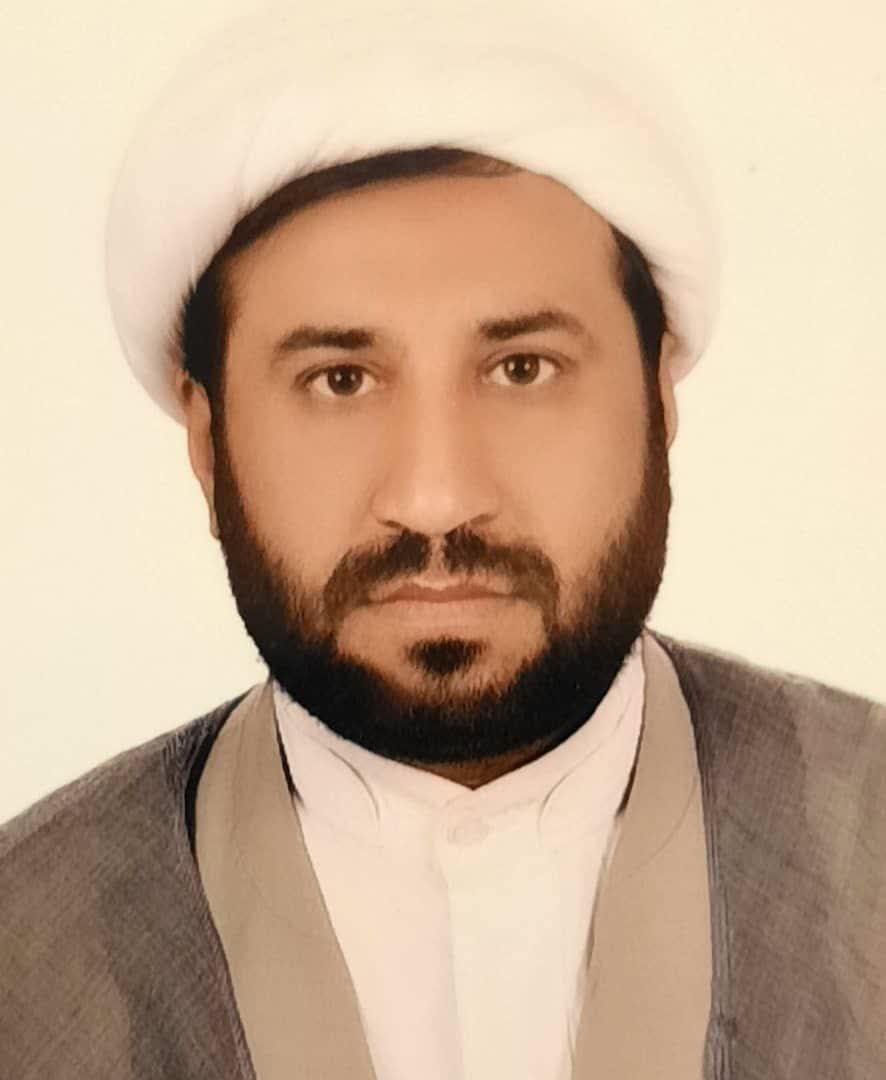 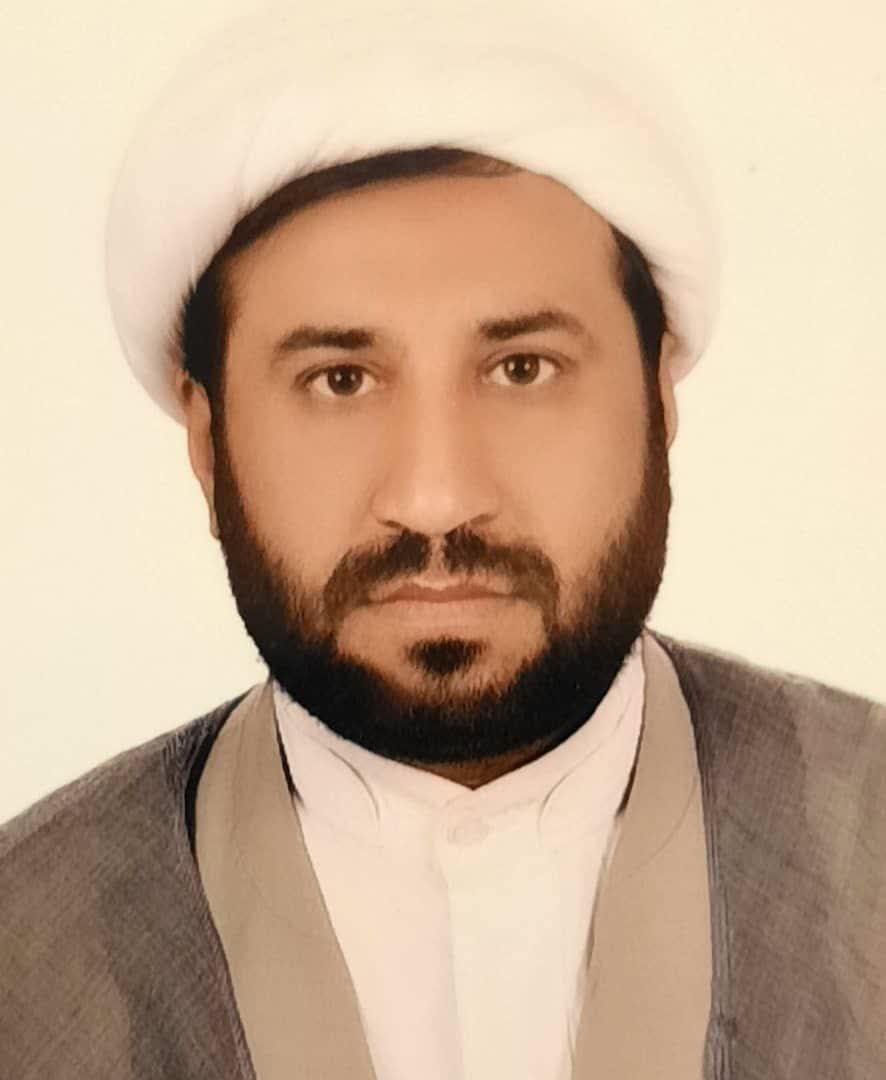 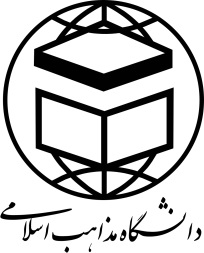 	رزومه علمی ـ پژوهشی (CV)اعضای هیئت علمیمشخصات فردی:سوابق تحصیلی:سوابق آموزشی:الف) تدریسهاب) هدایت پایان‌نامه‌ها/ رساله‌هاسوابق پژوهشی:الف) مقالات علمی ـ پژوهشی/ ISIب) مقالات علمی ـ ترویجیپ) مقالات کنفرانسهای ملی/ بین‌المللیت) مقالات تخصصیث) مقالات ترجمهج) تألیف/ ترجمه کتابچ) طرحهای پژوهشیسوابق علمی ـ اجرایی:الف) مسئولیتهاب) عضویتهاپ) کارگاههات) افتخارات (کسب جوایز)ث) سایر مواردنامعبدالصمدنام خانوادگیعلی‌آبادینام پدرحسنایمیل دانشگاهیa.aliabadi@mazaheb.ac.irدانشکده/ گروه آموزشیفقه و حقوقمرتبه علمیاستادیارشماره تلفن (داخلی)457ردیفمقطع تحصیلیرشته تحصیلی/ گرایشمحل تحصیلنام دانشگاه/ مؤسسه آموزشیمعدل1سطح یکفقه و اصولقمحوزه قم09/172کارشناسیفقه و اصولقمحوزه قم22/153کارشناسی ارشدمذاهب فقهیقمدانشگاه ادیان و مذاهب98/184کارشناسی ارشد(سطح 3)فقه و اصولقمحوزه قم50/185دکتریمطالعات تطبیقی مذاهب اسلامیقمدانشگاه ادیان و مذاهب17/196خارج فقه و اصولقمحوزه قمردیفنام مؤسسهعنوان درسمقطع تدریستاریخ شروعتاریخ پایان1دانشگاه مذاهبفقه قضایی، فقه مدنی، قواعد فقه مدنی، قواعد فقه جزائی، فقه مقارن، اصول فقه، اصول فقه مقارن، فرهنگ تقریب و...کارشناسی1393تاکنون2دانشگاه مذاهبمقدمه علم حقوق، فقه مقارن، اصول فقه مقارن و، قواعد فقه مقارن جزائی...کارشناسی ارشد1396تاکنون3دانشگاه مذاهبفقه، اصول، جوامع حدیثیدکتری1399تاکنون4دانشگاه هرمزگانمعارف و متون اسلامیکارشناسی138813915دانشگاه ادیان و مذاهبفقه اباضیه،  فقه شافعی، تاریخ مذاهب فقهی و...کارشناسی ارشد1394تاکنون6دانشگاه آزاد قشمفقه کسب و کارکارشناسی ارشد139713977جامعة المصطفیفقه مقارن و آیات الاحکامکارشناسی ارشد139513978حوزه علمیه آیت الله مجتهدیادبیاتمقدمات13941394حوزه علمیه صاحب الزمان هفشجانفقه، اصول، ادبیات و...سطح دو139113929حوزه علمیه معصومیه هرمزگانفقه 1 ، فقه2، فقه3، فقه4سطح سه1397140210مرکز سطح سه کلامتاریخ فقه مذاهبسطح سه14001401ردیفعنوان پایان‌نامه/ رسالهنام دانشجونام مؤسسهمقطع تحصیلیسمتتاریخ دفاع1تحلیل شاخصه های منهج فقهی و اجتهادی محمد ناصرالدین البانییحیی حقانیدانشگاه ادیان و مذاهبدکتریمشاور14002احکام کیفری والدین از منظر فقه مذاهب اسلامی و حقوق ایرانعلی آزاده شهروئیدانشگاه مذاهبکارشناسی ارشدراهنما14013قاعده عدم رکون به ظالم و جایگاه آن در سیاست خارجیافسانه قربانیدانشگاه مذاهبکارشناسی ارشدراهنما14014جایگاه عرف در فقه جزایی اسلامحامد ساعدیدانشگاه مذاهبکارشناسی ارشدراهنما14005چالشهای فقهی حقوقی کسب و کاردر فضای  از منظر فقه مذاهبعلی کیاندانشگاه مذاهبکارشناسی ارشدراهنما14016تأثیر نکاح بر حد زنا از منظر فقه مذاهب اسلامی و حقوق ایرانرحیمه مظفریدانشگاه مذاهبکارشناسی ارشدراهنما14007مبانی فقهی آثار فردی و اجتماعی جاسوسی در فقه مذاهب اسلامیحسن بنداددانشگاه مذاهبکارشناسی ارشدراهنما14018روابط مالی بین والد و ولد از منظر فقه اسلامی و حقوق ایرانشعیب صالحیدانشگاه مذاهبکارشناسی ارشدراهنما14019حکم ازدواج با زانی و زانیه از منظر فقه مذاهب اسلامیمحسن سالاریدانشگاه مذاهبکارشناسی ارشدراهنما140110پدیدارشناسی غائب و قلمرو صدور حکم غیابی از منظر فقه مذاهب اسلامیعلی بلادردانشگاه مذاهبکارشناسی ارشدراهنما140011اختلاف دین در نکاح و اثر آن بر توابع نکاح از منظر فقه اسلامی و حقوق کیفری ایرانافسانه دیرستانیدانشگاه مذاهبکارشناسی ارشدراهنما140112مطالعه تطبیقی شرکت وجوه در فقه اسلامی و حقوق افغانستانعبدالقدیر حلیمیدانشگاه مذاهبکارشناسی ارشدراهنما140013اسباب نفی نسب(فرزند) و اثار آن از منظر فقه مذاهب خمسه و حقوق کیفری ایرانآمنه آذین نژاددانشگاه مذاهبکارشناسی ارشدراهنما140114بررسی جنایت بر دهان(زبان و دندان) در دیات و قصاص از منظر مذاهب اسلامی و حقوق ایرانگلبابا شعبان پوردانشگاه مذاهبکارشناسی ارشدراهنما140115وظایف دولت اسلامی نسبت به حقوق عمومی زنان از منظر فقه مذاهب و حقوق افغانستانمیرویس شریفیدانشگاه مذاهبکارشناسی ارشدراهنما140116احکام و آثار جزایی تکفیر از دیدگاه مذاهب اسلامیندا سیفیدانشگاه مذاهبکارشناسی ارشدمشاور140117ورشکستگی و احکام جزایی آن از منظر فقه مذاهب اسلامیفاطمه صالحیدانشگاه مذاهبکارشناسی ارشدمشاور140118الزامات فقهی تبلیغات انتخاباتی از منظر فقه مذاهب اسلامیمهدیه ملک لیدانشگاه مذاهبکارشناسی ارشدمشاور140119مبانی فقهی – حقوقی سازمان های مردم نهادبهاره پورعبدیدانشگاه مذاهبکارشناسی ارشدمشاور140120احکام متعلق به گوش از منظر فقه مذاهب اسلامی و حقوق کیفری ابراننوح راستگودانشگاه مذاهبکارشناسی ارشدراهنما140021الزامات فقهی تبلیغات انتخاباتی از منظر فقه مذاهب اسلامیمهدیه ملک لیدانشگاه مذاهبکارشناسی ارشدمشاور140022شهرت و کارکردهای آن از منظر امامیه و شافعیهفریبا فهامیدانشگاه ادیان و مذاهبدکتریمشاور139923احکام اختصاصی زنان در مجازات های اسلامی از دیدگاه مذاهب فقهیصفورا امیریدانشگاه ادیان و مذاهبکارشناسی ارشدراهنما139524بررسی تطبیقی قاعده عدم تسامح در اندازه های شرعی و تطبیقات آن از دیدگاه مذاهبباقر مختاریدانشگاه ادیان و مذاهبکارشناسی ارشدراهنما139325معاشرت معروف در روابط زوجین از منظر امامیه و حنفیهمهدیه اکبریدانشگاه ادیان و مذاهبکارشناسی ارشدراهنما139526تبعیت از دیدگاه مذاهب فقهی(اقسام، احکام و قواعد مستخرج از آن)محسن رمضانیدانشگاه ادیان و مذاهبکارشناسی ارشدمشاور139627احکام معلولان (شنیداری، دیداری، شنوائی) در مجازات هاهادی شریفیدانشگاه ادیان و مذاهبکارشناسی ارشدراهنما139728مبانی حلیت و حرمت حیوانات خشکی از دیدگاه مذاهب فقهیمرتضی عباس نژاددانشگاه ادیان و مذاهبکارشناسی ارشدراهنما139629معیار حلیت و حرمت پرندگان از منظر فقه مذاهب اسلامیفریده عبادیدانشگاه ادیان و مذاهبکارشناسی ارشدراهنما139630بررسی مشروعیت عبادات صبی از دیدگاه مذاهب فقهیمعصومه‌سادات حسینیدانشگاه ادیان و مذاهبکارشناسی ارشدمشاور139731سيره امام علي ىر مواجهه با اهل بغي از منظر مذاهب فقهیمهلا زلقیدانشگاه ادیان و مذاهبکارشناسی ارشدمشاور139632موضوع شناسی و احکام فقهی حق الله و حق الناس ازدیدگاه مذاهب پنج گانهوحیده بهزادی نیادانشگاه ادیان و مذاهبکارشناسی ارشدمشاور139533حكم تقلید از مجتهد میت از دیدگاه مذاهب فقهیمهدی حاجیدانشگاه ادیان و مذاهبکارشناسی ارشدمشاور1396ردیفعنوان مقالهعنوان مجلهشماره مجلهتاریخ انتشار1واکاوی گستره اباحه مهندسي ژنتيک انساني (پزشکي و غير پزشکي) از منظر فقه امامیهفقه پزشکی14002اعتبار و ارزش شهرت روایی از منظر امامیه و اهل سنت و کاربرد آنپژوهشنامه مذاهب اسلامی14003حرمت یا جواز دست بوسی از منظر فقه مذاهب اسلامیفقه13994نقد تعدد مذهب امام شافعیA  Journal Of Multidisciplinary Research20155سعی در مقادیر توسعه یافته مسعی (طبقات فوقانی و تحتانی) از دیدگاه فقه مذاهب اسلامیپژوهشنامه مذاهب اسلامی13966مصلحت به مثابه عنصری در فقه سیاسیA  Journal Of Multidisciplinary Research20157سعی در مقادیر توسعه یافته مسعی (توسعه عرضی) از دیدگاه مذاهب فقهیپژوهش‌های فقهی13968واکاوی قاعده دفع افسد به فاسد از دیدگاه مذاهب فقهیپژوهشنامه مذاهب اسلامی13949نقد و بررسی دیدگاه مشهور فقهای امامیه در عدم وجوب استبراء زانیه غیرباردارمطالعات زن و خانواده140110تحلیل حجیت منابع چهارگانه اجتهاد از دیدگاه ناصرالدین البانیفقه و اصول140111واکاوی دوگانگی رویکرد قانونگذار در انکار اقاریر موجب حد «رجم» و «قتل» از دیدگاه فقه مذاهب اسلامی	مطالعات تطبیقی مذاهب فقهی140112حکم ازدواج زن باردار از رابطه نامشروع از منظر فقه مذاهب اسلامیفقه مقارن140013تحلیل و بررسی دیدگاه فقهای امامیه درباره ازدواج با زن زناکار (زانیه) با نگاهی به فقه‌النظریه و فقه‌النظام شهید صدرفقه و مبانی حقوق اسلامی140014بررسی ماهیت ایقاعی وصیت تملیکی در فقه و قانونمطالعات تطبیقی مذاهب فقهی140015فقه و اجتهاد از دیدگاه ناصرالدین البانیمذاهب اسلامی140216بازخوانی شرط «دیدن» خیانت همسر برای اثبات لعان در رویکرد سیاست جنایی اسلاممطالعات تطبیقی فقه و اصول مذاهب140217ریشه یابی رویگردانی اندیشمندان اهل سنت نسبت به تصحیحات البانیحدیث پژوهی140218واکاوی اثر کیفری نفی ولد بر قصاص پدر از منظر فقه مذاهب خمسه و حقوق ایرانمطالعات فقه اسلامی و مبانی حقوق140219اعتبار مرزهای جغرافیایی در فقه سیاسی معاصرعلوم و فنون مرزی1402ردیفعنوان مقالهعنوان مجلهشماره مجلهتاریخ انتشارردیفعنوان مقالهعنوان کنفرانسبرگزار کنندهتاریخفلسفه مصائب و بلایا از منظر آیات و روایات و تطبیق آن بر شرائط فعلی(ظهور کرونا)سی و چهارمین کنفرانس وحدت اسلامی: همکاری های اسلامی در مصائب و بلایامجمع جهانی تقریب و دانشگاه مذاهب اسلامی1400بررسی تطبیقی مشروعیت و آثار عبادت کودک در مذاهب امامیه و شافعیهکنفرانس بین المللی دین، معنویت و کیفیت زندگیجامعة المصطفی العالمیة_مشهد1398بررسی کیفیت اجرای مجازات زنان از دیدگاه فقهای مذاهب اسلامیکنفرانس تحقیقات علمی جهان در ، حقوق و علوم اجتماعیدانشگاه آزاد و علمی کاربردی1396احکام اسیر از منظر فقه امامیه و شافعیهکنفرانس ملی پژوهش های نوین در حقوق و علوم انسانیدانشگاه آزاد1396واکاوی نوع و میزان مجازات زنان از دیدگاه مذاهب پنجگانهکنفرانس ملی پژوهش های نوین در حقوق و علوم انسانیدانشگاه آزاد1396بررسی کیفیت اجرای مجازات زنان از دیدگاه فقهای مذاهب اسلامیکنفرانس ملی پژوهش های نوین در حقوق و علوم انسانیدانشگاه آزاد1396ردیفعنوان مقالهعنوان مجلهشماره مجلهتاریخ انتشاراحکام لباس از دیدگاه امامیه و شافعیهمطالعات علوم سیاسی، حقوق و فقه11395بررسی آیات الاحکام مربوط به عفاف از دیدگاه فریقینمطالعات علوم سیاسی، حقوق و فقه21395ردیفعنوان مقالهعنوان مجلهشماره مجلهتاریخ انتشارردیفعنوان کتابتألیف/ ترجمهناشر/ محل نشرتاریخ انتشارتأثیر ازدحام در حج و عمره از منظر فقه مذاهب اسلامیتألیفپژوهشکده حج و زیارتدر مرحله چاپردیفعنوان طرحمحل ارائهتاریخ شروعتاریخ پایانردیفعنوان مسئولیتنام مؤسسهتاریخ شروعتاریخ پایانرئیس دانشگاه مذاهب هرمزگاندانشگاه مذاهب13961398عضو هیأت علمی دانشگاه مذاهب: گروه فقه و حقوقدانشگاه مذاهب1397تاکنونمعاون مدیرگروه مذاهب فقهیدانشگاه ادیان و مذاهب13931396دبیر مجله علمی و پژوهشی فقهپژوهشگاه فرهنگ و علوم اسلامی1399تاکنوندبیر مجله اصول الفقه؛ رویة مقارنة بین المذاهب الإسلامیةپژوهشگاه فرهنگ و علوم اسلامی1401تاکنونمدیر اجرایی همایش بین المللی «ظرفیت شناسی اصول فقه در حل مسائل نوپدید»پژوهشگاه فرهنگ و علوم اسلامی14011402قائم مقام سردبیر پژوهشنامه مطالعات تطبیقی مذاهب فقهیدانشگاه ادیان و مذاهب13941396نائب رئیس انجمن علمی _ دانشجویی دانشکده مذاهب اسلامیدانشگاه ادیان و مذاهب13951396ردیفعنوان عضویتنام مؤسسهتاریخ شروعتاریخ پایانعضو كميته دانشجویی هرمزگاناستانداری هرمزگان13961398عضو کمیته فرق و مذاهب هرمزگاناستانداری هرمزگان13961398عضو باشگاه پژوهشگران جوان و نخبگان دانشگاه آزاددانشگاه آزاد تهران13951397عضو کمیته علمی همایش بین المللی «ظرفیت شناسی اصول فقه در حل مسائل نوپدید»ردیفعنوان مهارتنام مؤسسهتاریخ شروعتاریخ پایان1كارگاه ورشه عمل المناهج المقارنه فی استنباط احکام المستجداتدانشگاه مذاهب24/11/9225/11/922کارگاه فقه مقارندانشگاه مذاهب01/07/9301/11/933كارگاه اباضیه شناسی با حضور پروفسور فرحات الجعبیری رهبر فرقه اباضیه شمال آفریقادانشگاه ادیان و مذاهب13951395ردیفعنوان افتخارمرجع تأیید کنندهتاریخممتاز تحصیلیحوزه قم83ممتاز تحصیلیحوزه قم84ردیفعنوانتاریخ1اصلاح سرفصل های سه رشته كارشناسي ارشد دانشگاه مذاهب اسلامی (فقه مقارن و حقوق خصوصی، فقه مقارن و حقوق جزا، فقه مقارن و حقوق عمومی) 13972اصلاح سرفصل دکتری مذاهب فقهی دانشگاه ادیان و مذاهب14003داور مجلات علمی پژوهشی «زن و خانواده دانشگاه الزهرا»، «فقه پزشکی دانشگاه شهید بهشتی»، فقه پژوهشگاه علوم و فرهنگ اسلامی»، «پژوهشنامه مذاهب اسلامی» و...تاکنون